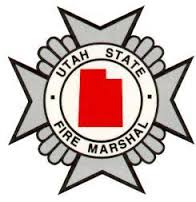 Utah Hazardous Materials Emergency Preparedness (HMEP)2022 Planning Grant Application________________________________      ______        _______________________________   ______Authorized Official Signature                          Date           Financial Officer Signature                        DateThe signatures above certify that the jurisdiction on the application will meet the 20% match* requirement as defined in the Hazardous Materials Emergency Planning Grant Guidance.*The grant is awarded on an 80/20 match basis.  This means that the jurisdiction is required to contribute 20% the amount of hard (Cash) or in-kind (Services) match to the amount of the funding received from the Hazmat Section.  Please complete the following informationPlease complete the following informationPlease complete the following informationPlease complete the following informationApplicant (Jurisdiction): Applicant (Jurisdiction): Applicant (Jurisdiction): Date:Mailing Address:Mailing Address:Mailing Address:Mailing Address:Requirement Checklist:This application form (signed by a governmental official of jurisdiction)Designation of LEPC/TERC contacts formHMEP Project ProposalHMEP detailed budget worksheet and match certification formProof of an LEPC/TERC jurisdiction’s Emergency Operations Plan (EOP)         *The LEPC/TERC must update their HazMat Response Plan and/or HazMat portion of the         EOP annually. A copy must be sent to the SERC to review as part of the grant processProof of viable LEPC/TERC – a copy of the jurisdiction’s LEPC/TERC attendance roster will qualifyRequirement Checklist:This application form (signed by a governmental official of jurisdiction)Designation of LEPC/TERC contacts formHMEP Project ProposalHMEP detailed budget worksheet and match certification formProof of an LEPC/TERC jurisdiction’s Emergency Operations Plan (EOP)         *The LEPC/TERC must update their HazMat Response Plan and/or HazMat portion of the         EOP annually. A copy must be sent to the SERC to review as part of the grant processProof of viable LEPC/TERC – a copy of the jurisdiction’s LEPC/TERC attendance roster will qualifyRequirement Checklist:This application form (signed by a governmental official of jurisdiction)Designation of LEPC/TERC contacts formHMEP Project ProposalHMEP detailed budget worksheet and match certification formProof of an LEPC/TERC jurisdiction’s Emergency Operations Plan (EOP)         *The LEPC/TERC must update their HazMat Response Plan and/or HazMat portion of the         EOP annually. A copy must be sent to the SERC to review as part of the grant processProof of viable LEPC/TERC – a copy of the jurisdiction’s LEPC/TERC attendance roster will qualifyRequirement Checklist:This application form (signed by a governmental official of jurisdiction)Designation of LEPC/TERC contacts formHMEP Project ProposalHMEP detailed budget worksheet and match certification formProof of an LEPC/TERC jurisdiction’s Emergency Operations Plan (EOP)         *The LEPC/TERC must update their HazMat Response Plan and/or HazMat portion of the         EOP annually. A copy must be sent to the SERC to review as part of the grant processProof of viable LEPC/TERC – a copy of the jurisdiction’s LEPC/TERC attendance roster will qualifyCertification: The undersigned certify that all grant requirements have been met and agree to Statement that the LEPC is in compliance with Sections 301 and 303 of SARA Title III (EPCRA) http://www2.epa.gov/epcra/local-emergency-planning-committees The LEPC meets regularly (at least quarterly) and is actively working to reduce the threat of hazardous materials incidents as indicated in federal and state codes.Certification: The undersigned certify that all grant requirements have been met and agree to Statement that the LEPC is in compliance with Sections 301 and 303 of SARA Title III (EPCRA) http://www2.epa.gov/epcra/local-emergency-planning-committees The LEPC meets regularly (at least quarterly) and is actively working to reduce the threat of hazardous materials incidents as indicated in federal and state codes.Certification: The undersigned certify that all grant requirements have been met and agree to Statement that the LEPC is in compliance with Sections 301 and 303 of SARA Title III (EPCRA) http://www2.epa.gov/epcra/local-emergency-planning-committees The LEPC meets regularly (at least quarterly) and is actively working to reduce the threat of hazardous materials incidents as indicated in federal and state codes.Certification: The undersigned certify that all grant requirements have been met and agree to Statement that the LEPC is in compliance with Sections 301 and 303 of SARA Title III (EPCRA) http://www2.epa.gov/epcra/local-emergency-planning-committees The LEPC meets regularly (at least quarterly) and is actively working to reduce the threat of hazardous materials incidents as indicated in federal and state codes.Agency/Department authorized by local government to receive grant funding:EIN:Agency/Department authorized by local government to receive grant funding:EIN:Agency/Department authorized by local government to receive grant funding:EIN:Agency/Department authorized by local government to receive grant funding:EIN:Print name of authorized official                                                       Print name of LEPC/TERC ChairpersonPrint name of authorized official                                                       Print name of LEPC/TERC ChairpersonPrint name of authorized official                                                       Print name of LEPC/TERC ChairpersonPrint name of authorized official                                                       Print name of LEPC/TERC ChairpersonAuthorized official original signature/date                                     LEPC/TERC Chairperson signature/dateAuthorized official original signature/date                                     LEPC/TERC Chairperson signature/dateAuthorized official original signature/date                                     LEPC/TERC Chairperson signature/dateAuthorized official original signature/date                                     LEPC/TERC Chairperson signature/dateDesignation of LEPC/TERC ContactsDesignation of LEPC/TERC ContactsDesignation of LEPC/TERC ContactsDesignation of LEPC/TERC ContactsApplicant (Jurisdiction):Applicant (Jurisdiction):Applicant (Jurisdiction):Applicant (Jurisdiction):LEPC/TERC ChairpersonLEPC/TERC ChairpersonLEPC/TERC ChairpersonLEPC/TERC ChairpersonName:Name:Official mailing address:Official mailing address:Daytime phone number:Daytime phone number:Fax number:Fax number:E-mail address:E-mail address:HMEP Grant Point of ContactHMEP Grant Point of ContactHMEP Grant Point of ContactHMEP Grant Point of ContactName:Official mailing address:Daytime phone number:Fax number:E-mail address:Tier II Reporting Point of ContactTier II Reporting Point of ContactTier II Reporting Point of ContactTier II Reporting Point of ContactName:Official mailing address:Daytime phone number:Fax number:E-mail address:HMEP Project ProposalProject name:Project amount requested: (maximum of $3,200.00 federal share)Project point of contact:Name:Phone:E-mail:Description: Details of the jurisdiction, LEPC/TERC, and the hazardous material(s) presenting risk(s).Work plan: Explain how the work will be done – also, discuss if the LEPC/TERC itself will accomplish the work in-house, by outside contractors, or a combination. HMEP Budget Detail WorksheetIf the project exceeds the budget period cap of $3,200, then the additional amount necessary to conduct the program must be provided by the jurisdiction itself.  All financial expenditures should be identified and substantiated. Expenditures must be made during the 2021 performance period starting Oct. 1st 2020 and ending September 30th 2021. Please see the HMEP guidance for more information.Expense TypeEstimated Cost20% Local MatchSupport Personnel (straight time only)$$Fringe Benefits $$Travel$$Supplies$$Community Outreach$$HazMat Planning Expenses$$HazMat Training Expenses$$Other Expense (List):$$Other Expense (List):$$Total LEPC/TERC Budget $Total LEPC/TERC 20% Match Required$ 